Тема : Рідний край. Природа. Закріплення.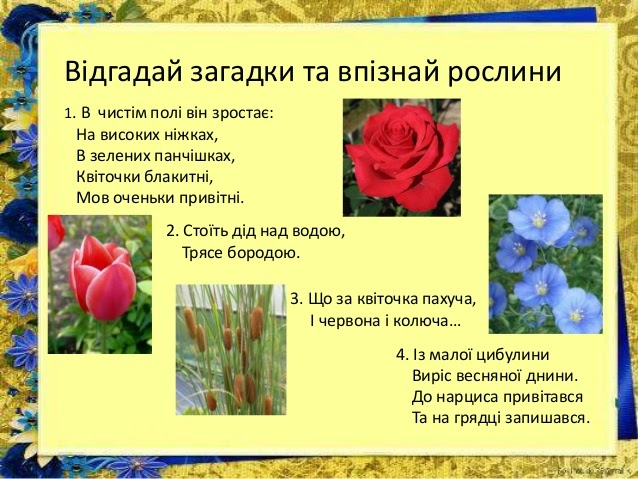 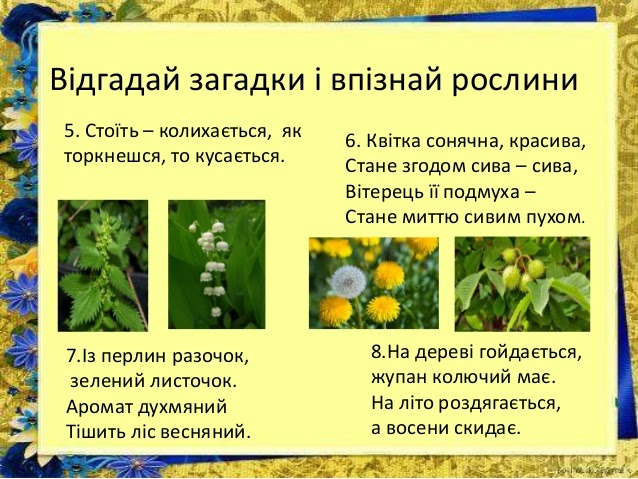 Намалюй свою улюблену квітку.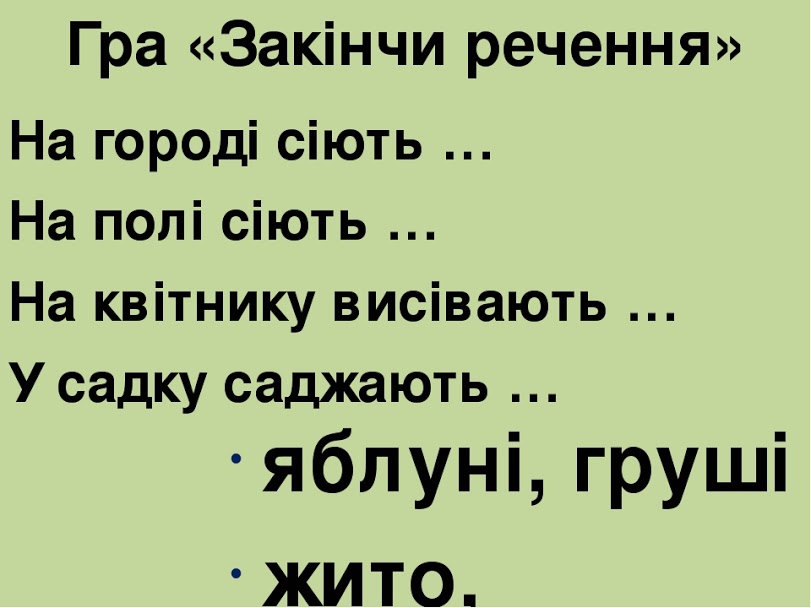 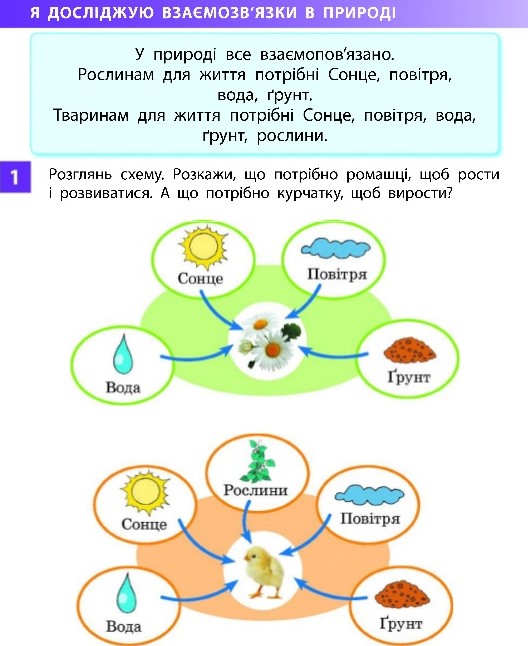 